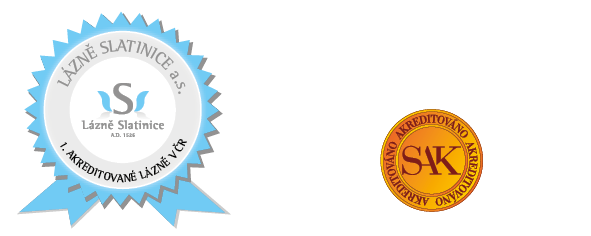 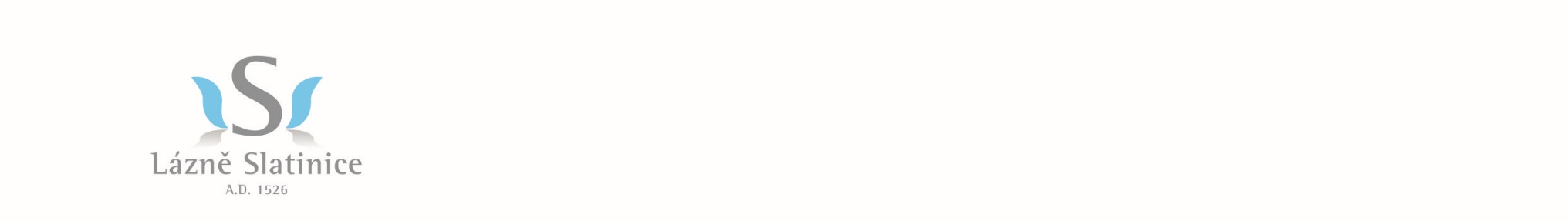 1. akreditované lázně v ČR		První akreditované lázně v České republice Lázně Slatinice a. s. přijmou  technika údržbyPožadujeme:Střední odborné nebo středoškolské vzdělání technického směru s maturitouPraxe v oboru minimálně 3 rokyŘidičský průkaz skupiny BDobrá znalost práce na PCManuální zručnost, samostatnost, spolehlivost, časová flexibilitaObčanskou bezúhonnost, zdravotní způsobilostNabízíme:Pracovní poměr v úvazku 1,00Nástupní mzda od 18 000,-- KčNástup dle dohodyŽádosti, doložené životopisem, zasílejte poštou nebo e-mailem na adresu:Lázně Slatinice a.s., personální úsek, 783 42 Slatinice 29e-mail: lipertova@lazneslatinice.czmobil: 734 572 021